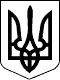 120 СЕСІЯ  ЩАСЛИВЦЕВСЬКОЇ СІЛЬСЬКОЇ РАДИ7 СКЛИКАННЯРІШЕННЯ12.06.2020 р.                                        № 2314с. ЩасливцевеПро припинення дії договору оренди землі за взаємною згодоюРозглянувши клопотання юридичної особи КОМУНАЛЬНОГО ПІДПРИЄМСТВА "МАКС-ІНВЕСТ" ЩАСЛИВЦЕВСЬКОЇ СІЛЬСЬКОЇ РАДИ (ідентифікаційний код юридичної особи – ***) щодо припинення дії договору оренди землі за взаємною згодою сторін, та надані документи, враховуючи що на земельній ділянці з кадастровим номером 6522186500:04:001:00*** що є об’єктом оренди, розташовано об’єкт нерухомого майна громадський центр "Сафарі-парк", що належить іншій особі, керуючись приписами Закону України "Про оренду землі", Земельного кодексу України, ст. 26 Закону України "Про місцеве самоврядування в Україні", сесія Щасливцевської сільської радиВИРІШИЛА:1. Припинити за взаємною згодою сторін, дію Договору оренди землі від 21.11.2014 р. (зі змінами згідно Додаткових угод до нього від 26.03.2019 р. та від 11.02.2020 р.) (в державному реєстрі речових прав на нерухоме майно номер запису про інше речове право (право оренди) –***) щодо земельної ділянки з кадастровим номером 6522186500:04:001:00***, площею 4,275 га., цільового призначення – для будівництва та обслуговування інших будівель громадської забудови (КВЦПЗ – 03.15) розташованої по вул. Айвазовського, *** в с. Щасливцеве Генічеського району Херсонської області.2. Доручити сільському голові Плохушко В.О. на виконання цього рішення укласти відповідну Додаткову угоду до Договору оренди землі зазначеного у пункті 1 цього рішення на умовах визначених цим рішенням.3. Контроль за виконанням цього рішення покласти на Постійну комісію Щасливцевської сільської ради з питань регулювання земельних відносин та охорони навколишнього середовища.Сільський голова                                                         В. ПЛОХУШКО